インテリアデザインプロジェクトの説明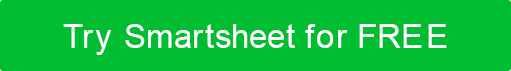 クライアントクライアントクライアントプロジェクトタイトルプロジェクトタイトルプロジェクトタイトルクライアント名クライアント名クライアント名著者名タイトル日付連絡先情報連絡先情報連絡先情報連絡先の名前アドレス電話住所プロジェクト概要  プロジェクト概要  プロジェクト概要  LOCATION プロパティの住所と、該当する場合は特定のフロア/エリアを指定します。LOCATION プロパティの住所と、該当する場合は特定のフロア/エリアを指定します。LOCATION プロパティの住所と、該当する場合は特定のフロア/エリアを指定します。部屋  部屋  部屋  プロパティの使用 スペースはどのように使用されますか?物件は住宅用ですか? 誰がその施設に住んでいますか?プロパティの使用 スペースはどのように使用されますか?物件は住宅用ですか? 誰がその施設に住んでいますか?プロパティの使用 スペースはどのように使用されますか?物件は住宅用ですか? 誰がその施設に住んでいますか?プロジェクトの範囲プロジェクトの範囲プロジェクトの範囲スタイルの好みスタイルの好みスタイルの好み一般的なスタイル好き一般的なスタイル嫌い色好き色嫌いパターン好きパターン嫌い繊維好き繊維嫌い備品好き備品嫌い照明好き照明嫌いウィンドウトリートメント好きウィンドウトリートメント嫌い床好き床嫌い他好き他嫌い既存の機能パーマネント 変更されない機能、つまり家具、色などについて記述します。 強化する要素 強調表示する機能を一覧表示します。 変装する要素 偽装する機能、つまりサポートビーム、加熱/冷却ユニットなどを一覧表示します。新機能新しい要素 組み込む新しい要素を一覧表示します。組み込む機能について説明します。スペースの新しい使用 新しいワークフローやトラフィック パターンなど、測定とフロアプランスケッチ計画スケジュールの概要重要なマイルストーン/期限予算量追加の財務予測/メモその上追加の重要な情報を含めます。免責事項Web サイトで Smartsheet が提供する記事、テンプレート、または情報は、参照のみを目的としています。当社は、情報を最新かつ正確に保つよう努めていますが、本ウェブサイトまたは本ウェブサイトに含まれる情報、記事、テンプレート、または関連グラフィックに関する完全性、正確性、信頼性、適合性、または可用性について、明示的または黙示的を問わず、いかなる種類の表明または保証も行いません。したがって、お客様がそのような情報に依拠する行為は、お客様ご自身の責任において厳格に行われるものとします。